Title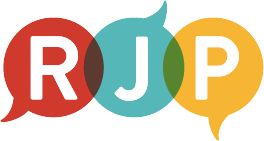 First author’s first name initials and surname1, second author’s first name initials and surname2, ….
1 Affiliation 1, City, Country
2 Affiliation 2, City, CountryE-mail: E-mail of presenting authorPlease use this template for the Abstract and upload ‘YourName_abstract_oral.pdf’ or ‘YourName_abstract_poster.pdf’ in the dropbox link available in the registration form. Abstract should be maximum 1 page. The presenting author’s name should be underlined. You can also put one figure or illustration to support your text (Please don’t put results or graphs).Also remember that your audience will be other non-permanents working in different fields so try to be very pedagogical.References should follow the APS – Physical Review style guidelines. [1]ReferencesA.B. Cdefg, H.I. Jklm and N.Opqrst,  Phys. Rev. 01, 012345 (2000)